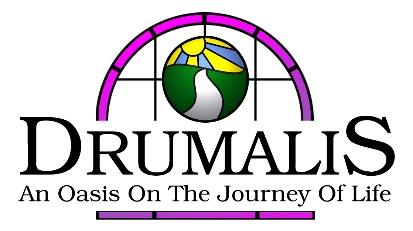 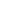 In Association with the Ignatian Spirituality Centre GlasgowGrowth in Prayer and Reflective Living2023 – 2024NAME:			…………………………………………………………………………………….
ADDRESS: 	                            		…………………………………………………………………………………….……………………………………………………………………………………
TELEPHONE NO: 	……………………………………………………………………………EMAIL ADDRESS:            ………………………………………………………………………………Please tell us a little bit about yourself:Why are you interested in taking part in the course?What concerns, reservations or doubts do you have about the courseHow did you hear about the course?The offering for the course, which is subsidised by the Friends of Drumalis, is £240.To confirm your acceptance of a place on the course, please forward a deposit of £50 by September 12 2023. It may be possible to access a partial bursary through the Society of Retreat Conductors. Their website is www.thesrc.org.uk Applications for bursaries must be received a minimum of one calendar month before the beginning of the course.  Late applications cannot be considered.  Please indicate below your plans to make payment (tick as appropriate):1. 	I intend to pay the fees in one instalment 					  2.	I intend to make an initial payment/deposit of £50  			
 	and the balance in instalments by February 26, 2024
It may be possible to access some help with fees by applying to the Society of Retreat Conductors https://thesrc.org.uk/  Closing date for applications is August 12.  Late applications are not accepted. 